УВЕДОМЛЕНИЕо поступлении жалобы и о приостановлении торгов
 до рассмотрения жалобы по существу(№ 039/07/3-1055/2023)В Управление Федеральной антимонопольной службы по Калининградской области поступила жалоба (вх. № 10035-ЭП/23 от 22.12.2023) ООО «Элит-Профи» на действия заказчика – АО «Аэропорт Храброво» при проведении запроса предложений в электронной форме, участниками которого могут быть только субъекты малого и среднего предпринимательства, на поставку средств индивидуальной защиты для рук (извещение № 32313006128 на официальном сайте Единой информационной системы в сфере закупок http://zakupki.gov.ru/). Информация о поступлении жалобы вместе с копией жалобы размещена на сайте антимонопольного органа http://kaliningrad.fas.gov.ru/.На основании части 18 статьи 18.1 Федерального закона от 26.07.2006 № 135-ФЗ «О защите конкуренции» (далее – Закон о защите конкуренции)
торги приостанавливаются до рассмотрения жалобы по существу.Рассмотрение жалобы состоится 29 декабря 2023 года в 11 часов 00 минут местного времени по адресу: г. Калининград, ул. Барнаульская, д. 4, Калининградское УФАС России.В целях предотвращения распространения новой коронавирусной инфекции «COVID-19» рассмотрение жалобы будет происходить без очного участия представителей заинтересованных сторон в режиме видеоконференцсвязи посредством плагина «TrueConf».Перед заседанием Комиссии лицам, участвующим в рассмотрении жалобы, необходимо заранее скачать указанное приложение для участия в видеоконференцсвязи.Приглашение (гиперссылка) для участия в видеоконференцсвязи:https://fas2.tconf.rt.ru/c/7887970906Рассмотрение жалобы будет осуществляться с учетом следующего:для участия в конференции лицам, участвующим в рассмотрении жалобы, достаточно будет пройти по вышеуказанной гиперссылке в назначенное время рассмотрения жалобы (обращения);лицам, участвующим в рассмотрении жалобы, необходимо направить на адрес электронной почты Калининградского УФАС России to39@fas.gov.ru документы, подтверждающие полномочия лиц, участвующих в рассмотрении жалобы, а также документы и информацию, которые стороны обязаны или вправе представить к рассмотрению жалобы (обращения);направляемые по указанной электронной почте документы (информация) должны быть подписаны электронной цифровой подписью, а в случае ее отсутствия - представлены в Калининградское УФАС России до начала рассмотрения в оригинале; документы (информация), представляемые на бумажных носителях, должны иметь сквозную нумерацию листов, быть сшитыми и надлежащим образом заверены.Дополнительно Калининградское УФАС России обращает внимание, что рассмотрение жалоб (обращений) осуществляется в строгом соответствии с положениями антимонопольного законодательства Российской Федерации, с учетом подведомственности рассмотрения жалоб (обращений) ФАС России и ее территориальных органов.Заказчику надлежит в срок до 13 часов 00 минут местного времени 28 декабря 2023 года для рассмотрения жалобы по существу представить в Калининградское УФАС России:письменные пояснения с изложением позиции по доводам, приведенным в жалобе;документы и сведения, предусмотренные частью 15 статьи 18.1 Закона о защите конкуренции;положение о закупках со всеми изменениями.Согласно части 12 статьи 18.1 Закона о защите конкуренции организатор торгов, оператор электронной площадки, конкурсная или аукционная комиссия, действия (бездействие) которых обжалуются, в течение одного рабочего дня с момента получения уведомления обязаны известить лиц, подавших заявки на участие в торгах, о факте поступления жалобы, её содержании, месте и времени её рассмотрения.Заместитель руководителя                                                                                                             И.С. Болтенкоисп. А.А. Сабитова8(4012)53-72-04ФЕДЕРАЛЬНАЯ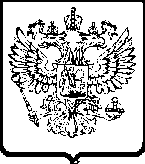 АНТИМОНОПОЛЬНАЯ СЛУЖБАУПРАВЛЕНИЕФедеральной антимонопольной службы по Калининградской областиул. Барнаульская 4, г. Калининград, 236006, бокс № 5033тел. (4012) 53-72-01, факс (4012) 53-72-00e-mail: to39@fas.gov.ru____________ №  _____________Заказчику:АО «Аэропорт Храброво» 238315, Калининградская обл., Гурьевский район, пос. Храбровоn.batalova@ovbport.ruЗаявителю: ООО «Элит-Профи» 119607, г. Москва, Удальцова ул., д. 50, к. 1, этаж 2 пом 10utitskih@bico.suЭлектронная торговая площадка:АО «Сбербанк-автоматизированная система торгов»ko@sberbank-ast.ru